الاجتماع الثالثمونتريال، كندا، 24-29 أغسطس/آب 2020البند 3 من جدول الأعمال المؤقت*تحديث بشأن التقدم المحرز في تنقيح/تحديث وتنفيذ الاستراتيجيات وخطط العمل الوطنية للتنوع البيولوجي، بما في ذلك الأهداف الوطنيةمذكرة من الأمينة التنفيذيةأولا-	مقدمةتمثل الاستراتيجيات وخطط العمل الوطنية للتنوع البيولوجي أداة التخطيط الرئيسية لتنفيذ الاتفاقية على المستوى الوطني. وتنص المادة 6 من الاتفاقية المتعلقة بالتنوع البيولوجي على أنّ على كل طرف متعاقد "أن يقوم حسب أوضاعه وقدراته الخاصة بوضع استراتيجيات وطنية أو خطط أو برامج وطنية لصيانة التنوع البيولوجي واستخدامه على نحو قابل للاستمرار، أو القيام، تحقيقا لهذا الغرض، بتعديل الاستراتيجيات أو الخطط أو البرامج القائمة، بحيث تعكس ضمن جملة أمور، التدابير المحددة في هذه الاتفاقية والتي تكون ذات صلة بالطرف المتعاقد المعني". وقد وضعت جميع الأطراف تقريبا (97 في المائة) استراتيجية وخطة عمل وطنية واحدة على الأقل للتنوع البيولوجي منذ أن أصبحت طرفا.وحث مؤتمر الأطراف، في المقرر 10/2، الأطراف على أن تستعرض وتنقِّح وتحدِّث، حسب الاقتضاء، استراتيجياتها وخطط عملها الوطنية للتنوع البيولوجي بما يتماشى مع الخطة الاستراتيجية للتنوع البيولوجي 2011-2020. ودعا الهدف 17 من أهداف أيشي للتنوع البيولوجي، الذي كان موعده النهائي في عام 2015، الأطراف إلى وضع هذه الاستراتيجيات واعتمادها كأداة سياساتية والبدء بتنفيذ استراتيجية وخطة عمل وطنية للتنوع البيولوجي تكون فعالة وتشاركية ومحدَّثة. والتزمت الأطراف أيضا بوضع أهداف وطنية، باستخدام الخطة الاستراتيجية للتنوع البيولوجي 2011-2020 وأهداف أيشي للتنوع البيولوجي الواردة فيها كإطار مرن.وقد حُدّثت هذه المذكرة انطلاقا من مذكرة قُدّمت إلى مؤتمر الأطراف في اجتماعه الرابع عشر (CBD/COP/14/5/Add.1) لتعكس الأنشطة الجديدة التي نُفّذت على المستوى الوطني منذ إعداد الوثيقة السابقة و/أو التي هي قيد التنفيذ في الوقت الحالي، وفقا للمعلومات التي قدمتها البلدان وباستخدام الاستراتيجيات وخطط العمل الوطنية للتنوع البيولوجي التي وردت إلى الأمانة، بإحدى اللغات الرسمية للأمم المتحدة، بحلول 16 مارس/آذار 2020.ويرد موجز بشأن التقدم المحرز في وضع أو تنقيح/ تحديث الاستراتيجيات وخطط العمل الوطنية للتنوع البيولوجي في الفرع الثاني. ويرد موجز بشأن التقدم المحرز في وضع الأهداف الوطنية، بما في ذلك ما يتعلق بتحقيق أهداف أيشي للتنوع البيولوجي، في الفرع الثالث. ويرد تحليل عن محتويات الاستراتيجيات وخطط العمل الوطنية للتنوع البيولوجي المقدَّمة منذ اعتماد الخطة الاستراتيجية للتنوع البيولوجي 2011-2020 في الفرع الرابع. وترد معلومات ذات صلة أيضا في الوثيقة المتعلقة بالتقدم في تنفيذ الاتفاقية والخطة الاستراتيجية للتنوع البيولوجي 2011-2020 ونحو تحقيق أهداف أيشي للتنوع البيولوجي (CBD/SBI/3/2)، وفي الوثيقة المتعلقة بآليات تيسير استعراض التنفيذ (CBD/SBI/3/11).ثانيا-	التقدم المحرز في وضع أو تنقيح وتحديث الاستراتيجيات وخطط العمل الوطنية للتنوع البيولوجيمنذ عام 1993، وضع 191 طرفا (97 في المائة) استراتيجية وخطة عمل واحدة على الأقل للتنوع البيولوجي، في حين لم تقدم 5 أطراف حتى الآن استراتيجيتها وخطة عملها الوطنية الأولى للتنوع البيولوجي. وبحلول 16 مارس/آذار 2020، نقَّح 154 طرفا، من أصل 191 طرفا من الأطراف التي أعدت استراتيجيات وخطط عمل وطنية للتنوع البيولوجي، هذه الاستراتيجيات وخطط العمل مرة واحدة على الأقل.ومنذ الاجتماع العاشر لمؤتمر الأطراف، شرعت أغلبية الأطراف في إجراء المزيد من التنقيحات للاستراتيجيات وخطط العمل الوطنية للتنوع البيولوجي استجابة للمقرر 10/2. ومن أصل 145 بلدا من البلدان المؤهلة للحصول على تمويل من مرفق البيئة العالمية، حصل 141 طرفا على أموال مخصصة لفترتي التجديد الخامس والسادس لموارد مرفق البيئة العالمية للأنشطة التمكينية للتنوع البيولوجي (49 طرفا من خلال برنامج الأمم المتحدة الإنمائي، و84 طرفا من خلال برنامج الأمم المتحدة للبيئة، وطرف واحد من خلال منظمة الأغذية والزراعة للأمم المتحدة، وطرف واحد من خلال مصرف التنمية للبلدان الأمريكية، و6 أطراف من خلال الحصول المباشر على التمويل). وبلغ حجم الاستثمار في هذه المشاريع المنقحة حتى الآن 31 231 908 دولارات أمريكية من منح مرفق البيئة العالمية (30 263 908 دولارات أمريكية في فترة التجديد الخامسة لموارد مرفق البيئة العالمية، و000 968 دولار أمريكي في فترة التجديد السادسة لموارد مرفق البيئة العالمية) و53 049 355 دولارا أمريكيا في إجمالي التمويل المشترك النقدي والعيني (52 219 355 دولارا أمريكيا في فترة التجديد الخامسة لموارد مرفق البيئة العالمية، و000 830 دولار أمريكي في فترة التجديد السادسة لموارد مرفق البيئة العالمية). وقد قدم عدد من الأطراف، بما في ذلك حكومة اليابان من خلال صندوق اليابان للتنوع البيولوجي، دعما إضافيا لعملية تنقيح الاستراتيجيات وخطط العمل الوطنية للتنوع البيولوجي.وبحلول ديسمبر/كانون الأول 2015، وهو الموعد النهائي المحدد في الهدف 17 من أهداف أيشي للتنوع البيولوجي، قدم 69 طرفا فقط استراتيجية وخطة عمل وطنية للتنوع البيولوجي أُعدت أو نُقّحت/حُدّثت بعد اعتماد الخطة الاستراتيجية للتنوع البيولوجي 2011-2020. وبحلول 16 مارس/آذار 2020، قدمت 101 بلد إضافي استراتيجية وخطة عمل وطنية ليصل مجموعها إلى 170 بلدا. ومن هذا المجموع، قدم 149 طرفا استراتيجيات وخطط عمل وطنية منقّحة.،  وفي حين أنها مقدمة بأشكال مختلفة، فإنها تعتبر جميعا استراتيجيات وخطط عمل وطنية للتنوع البيولوجي لأغراض هذه الوثيقة. وترد الحالة الراهنة لإعداد وتنقيح/تحديث الاستراتيجيات وخطط العمل الوطنية للتنوع البيولوجي، التي أُبلغت بها الأمانة بصورة غير رسمية، على النحو التالي:الجدول 1- حالة إعداد وتنقيح/تحديث الاستراتيجيات وخطط العمل الوطنية للتنوع البيولوجي حتى 16 مارس/آذار 2020ثالثا-	التقدم المحرز في وضع الأهداف الوطنية ذات الصلة بتحقيق أهداف أيشي للتنوع البيولوجيحث مؤتمر الأطراف، في المقرر 10/2، الأطراف والحكومات الأخرى على وضع أهداف وطنية وإقليمية، باستخدام الخطة الاستراتيجية للتنوع البيولوجي 2011-2020 وأهداف أيشي للتنوع البيولوجي الواردة فيها كإطار مرن، وفقا للأولويات والقدرات الوطنية، وحالة واتجاهات التنوع البيولوجي في البلد، والموارد المقدمة من خلال استراتيجية حشد الموارد، مراعية في ذلك أيضا المساهمات الوطنية الرامية إلى تحقيق الأهداف العالمية، وتقديم تقرير عن التقدم المحرز إلى مؤتمر الأطراف في اجتماعه الحادي عشر. وتمكَّن عدد ضئيل فقط من الأطراف من الوفاء بهذا الموعد النهائي. غير أن 169 طرفا قدم أهدافا وطنية بحلول 16 مارس/آذار 2020.وجمعت الأمانة قاعدة بيانات لجميع "الأهداف" الواردة في الاستراتيجيات وخطط العمل الوطنية للتنوع البيولوجي أو التقارير الوطنية الخامسة أو وثائق مستقلة قُدّمت منذ الاجتماع العاشر لمؤتمر الأطراف. وفي 16 مارس/آذار 2020، أصبحت قاعدة البيانات تتضمن 4107 "أهداف" منفصلة". وكلما رُبطت الأهداف الوطنية بالأهداف العالمية التي يضعها الطرف المعني، فسيمثَّل ذلك في قاعدة البيانات. وقد قام 99 طرفا بذلك حتى الآن. ويرد المزيد من التحليل للأهداف الوطنية في التحليل المحدَّث لمساهمة الأهداف التي وضعتها الأطراف والتقدم المحرز نحو بلوغ أهداف أيشي للتنوع البيولوجي في الوثيقة (CBD/SBI/3/2/Add.2).رابعا-	تحليل محتوى الاستراتيجيات وخطط العمل الوطنية للتنوع البيولوجي الواردة بعد اعتماد الخطة الاستراتيجية للتنوع البيولوجي 2011-2020يعرض هذا الفرع تحديثا للنتائج الرئيسية المستخلَصة من تحليل داخلي تناولَ 167 استراتيجية وخطة عمل وطنية للتنوع البيولوجي قُدِّمت بإحدى اللغات الرسمية للأمم المتحدة منذ اعتماد الخطة الاستراتيجية للتنوع البيولوجي وحتى 16 مارس/آذار 2020. وتستند المعايير الخاصة بهذا التحليل إلى الإرشاد المتعلق بالاستراتيجيات وخطط العمل الوطنية للتنوع البيولوجي والمعتمد في المقرر 9/8. وتشمل الفئات التالية: (أ) المعلومات الأساسية؛ (ب) عملية التنقيح؛ (ج) عناصر الاستراتيجيات وخطط العمل الوطنية للتنوع البيولوجي؛ (د) التعميم. وقد أُخذت المعلومات الواردة في التحليل من محتويات الاستراتيجيات وخطط العمل الوطنية للتنوع البيولوجي، ما لم يُذكر خلاف ذلك. وقُدّم عدد محدود من الأمثلة لتوضيح المعايير الخاصة بهذا التحليل.ألف-	 معلومات أساسيةعلى النحو المشار إليه في القسم ثانيا، قُدّمت الاستراتيجيات وخطط العمل الوطنية للتنوع البيولوجي إلى الأمانة في أشكال مختلفة. غير أنه لغرض هذا التحليل، تُعتبر جميع هذه الوثائق استراتيجيات وخطط عمل وطنية للتنوع البيولوجي، وتشير الأمانة إلى هذه الوثائق بهذه الصفة. وفي حين أن 142 من الوثائق التي جرى استعراضها هي استراتيجيات وخطط عمل وطنية للتنوع البيولوجي، أو خطط عمل فقط، فإن 22 منها عبارة عن وثائق استراتيجية أو سياساتية. وتعتزم خمسة من الأطراف التي قدمت وثائق الاستراتيجية هذه وضع خطط عمل. وبالإضافة إلى ذلك، قدمت ثلاثة أطراف إضافات إلى الاستراتيجيات أو خطط العمل التي أُعدت قبل الاجتماع العاشر لمؤتمر الأطراف، وتتألف من أهداف وإجراءات وطنية لتحقيق أهداف أيشي للتنوع البيولوجي.وتختلف أيضا الجداول الزمنية للاستراتيجيات وخطط العمل الوطنية للتنوع البيولوجي التي قُدّمت حتى الآن. ففي حين تغطي 7 استراتيجيات وخطط عمل وطنية للتنوع البيولوجي الفترات ما بين 2015 و2018، فإنّ 82 استراتيجية وخطة عمل وطنية للتنوع البيولوجي تغطي الفترات حتى عام 2020، وتغطي 64 استراتيجية وخطة عمل أخرى الفترات حتى عام 2030. ولم تُحدد أربع عشر استراتيجية وخطة عمل وطنية للتنوع البيولوجي أي جدول زمني.الاعتماد كأداة سياساتيةطلب نص الهدف 17 من أهداف أيشي للتنوع البيولوجي وكذلك المقرر 10/2 أن تعتمد الأطراف استراتيجياتها وخطط عملها الوطنية للتنوع البيولوجي كأداة من أدوات السياسة العامة. والغرض من ذلك هو تمكين الاستراتيجيات وخطط العمل الوطنية للتنوع البيولوجي من أن تصبح سياسات "على صعيد الحكومة بأكملها"، وهو ما ييسر تعميم التنوع البيولوجي في جميع قطاعات الحكومة ومستويات صنع القرار.وتختلف الآثار الفعلية المترتبة على الاعتماد كأداة سياساتية من بلد إلى آخر، وبحسب مستوى اعتماد الاستراتيجيات وخطط العمل الوطنية للتنوع البيولوجي، ومن الصعب معرفة ما إذا كان الاعتماد كأداة سياساتية قد أدى بالفعل إلى تعميم التنوع البيولوجي في السياسات والممارسات القطاعية والمشتركة بين القطاعات وتقييم مدى ذلك. وتلاحظ الأمانة أنّ الأطراف استجابت لهذا العنصر المتعلق بالهدف 17 من أهداف أيشي للتنوع البيولوجي من خلال اعتماد استراتيجياتها وخطط عملها الوطنية للتنوع البيولوجي من جانب مجموعة متنوعة من السلطات، بما فيها الأسر الملكية، والحكومات، والمجالس الوزارية. وأبقت أطراف أخرى على هذا الاعتماد محصورا في مجال القطاع البيئي. وسترد أمثلة عن ذلك فيما بعد.وقد اعتُمدت 69 استراتيجية وخطة عمل وطنية للتنوع البيولوجي كأدوات "على صعيد الحكومة كلها". ومن الأمثلة على ذلك ما يلي:اعتمدت/أقرت الحكومات، أو هيئة تعادلها، الاستراتيجيات وخطط العمل الوطنية للتنوع البيولوجي في كمبوديا، وكرواتيا، والهند، وجورجيا، ألمانيا، وغيانا، وهنغاريا، واليابان، وميانمار، وناميبيا، ونيبال، والنرويج، وجمهورية كوريا، وسيشيل، وسري لانكا، وتايلند، وتوفالو، وأوكرانيا، وزمبابوي؛اعتمدت مجالس الوزراء الاستراتيجيات وخطط العمل الوطنية للتنوع البيولوجي في بيلاروس، والبوسنة والهرسك، وبنن، وشيلي، واليونان، ولبنان، ولكسمبرغ، وموريتانيا، وبولندا، والسودان وسويسرا؛أقرَّ رؤساء الحكومات الاستراتيجيات وخطط العمل الوطنية للتنوع البيولوجي في أذربيجان، وكمبوديا، وفرنسا، وبالاو، وإسبانيا؛تشكل استراتيجية كوستاريكا وخطة عملها الوطنية للتنوع البيولوجي جزءا من السياسة الوطنية للتنوع البيولوجي (2015-2030) التي اعتُمدت بموجب مرسوم. وبالمثل، اعتُمدت استراتيجية بنما وخطة عملها الوطنية للتنوع البيولوجي بموجب مرسوم في عام 2018، بعد النظر في أهداف أيشي للتنوع البيولوجي وأهداف التنمية المستدامة، وكذلك السياسة الوطنية للتنوع البيولوجي المعتمدة بموجب مرسوم في عام 2008. كما اعتمدت ألبانيا استراتيجيتها وخطة عملها الوطنية للتنوع البيولوجي بموجب مرسوم في عام 2016؛اعتمدت المفوضية الأوروبية استراتيجيتها وخطة عملها الوطنية للتنوع البيولوجي وأقرها مجلس الوزراء والبرلمان الأوروبي؛اعتمد البرلمان السويدي الاستراتيجية وخطة العمل الوطنية للتنوع البيولوجي؛اعتمد مجلس الدولة استراتيجية الصين وخطة عملها الوطنية للتنوع البيولوجي.وأبدى 18 بلدا آخر عزمها على اعتماد استراتيجيتها وخطة عملها الوطنية للتنوع البيولوجي كأداة سياساتية.واعتُمدت ثماني استراتيجيات وخطط عمل وطنية أخرى للتنوع البيولوجي كأدوات تنطبق على القطاع البيئي. وكمثال على ذلك، فقد اعتمدت حكومة أستراليا استراتيجية حفظ التنوع البيولوجي في أستراليا، وتعمل هذه الاستراتيجية بوصفها إطارا سياساتيا يفوق الأطر الوطنية البيئية الأخرى الأكثر تحديدا. وتشكل هذه الاستراتيجية أيضا إطارا سياساتيا توجيهيا لتشكيلة متنوعة من نُهج حفظ التنوع البيولوجي التي اعتمدتها الولايات أو الأقاليم أو الحكومات المحلية والقطاع الخاص في أستراليا.ولا تقدم الاستراتيجيات وخطط العمل الوطنية المتبقية البالغة 72 استراتيجية وخطة عمل معلومات كافية لمعرفة ما إذا كانت قد اعتُمدت كأدوات سياساتية، أو لمعرفة نوع هذه الأداة في حال اعتمادها. وترد نظرة عامة بيانية على اعتماد الاستراتيجيات وخطط العمل الوطنية للتنوع البيولوجي كأداة سياساتية في الشكل 1.الشكل 1- اعتماد الاستراتيجيات وخطط العمل الوطنية للتنوع البيولوجي كأداة سياساتية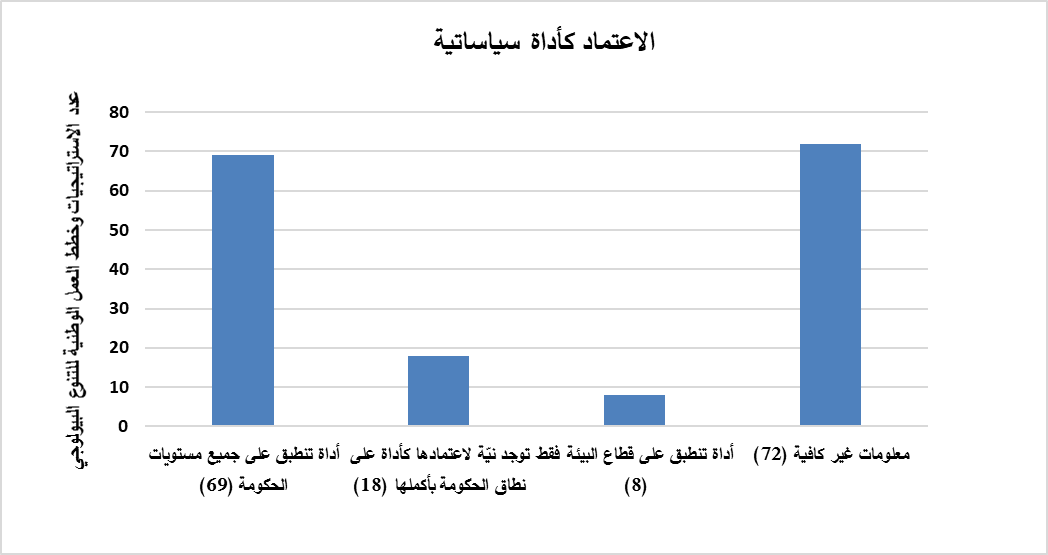 واختلفت النسبة المئوية للأطراف التي أبلغت الأمانة عن اعتماد استراتيجياتها وخطط عملها الوطنية للتنوع البيولوجي كأدوات "على صعيد الحكومة كلها" باختلاف مصدر التمويل. ففي حين اعتمدت أكثر من 50 في المائة من الأطراف غير المؤهلة للحصول على دعم مالي من مرفق البيئة العالمية استراتيجياتها وخطط عملها الوطنية للتنوع البيولوجي كأداة سياساتية تنطبق على جميع مستويات الحكومة، فإنّ 36 في المائة فقط من الأطراف التي عملت مع برنامج الأمم المتحدة الإنمائي وأقل من 22 في المائة من الأطراف التي تعمل مع برنامج الأمم المتحدة للبيئة كوكالة منفذة قامت بذلك. واعتمد ما مجموعه 33 في المائة من الأطراف التي تحصل على تمويل من مرفق البيئة العالمية عبر طريقة الحصول المباشر على التمويل الاستراتيجيات وخطط العمل الوطنية للتنوع البيولوجي كأدوات تنطبق على جميع مستويات الحكومة. وحتى إذا قامت جميع الأطراف التي أعربت عن عزمها على اعتماد استراتيجياتها وخطط عملها الوطنية للتنوع البيولوجي كأداة سياساتية بتنفيذ ذلك فعلا كأداة سياساتية شاملة لجميع مستويات الحكومة، فإنّ الأطراف التي لا تتلقى تمويلا من مرفق البيئة العالمية ستسجل معدل أعلى بكثير لاعتماد هذه الاستراتيجيات وخطط العمل. ومع ذلك، لا يتضمن أكثر من نصف الاستراتيجيات وخطط العمل الوطنية للتنوع البيولوجي (52 في المائة) استنتاجات بشأن وضعها كأداة سياساتية. يقدم الجدول 2 هذه المعلومات حسب مصدر التمويل.الجدول 2- اعتماد الاستراتيجيات وخطط العمل الوطنية للتنوع البيولوجي كأدوات سياساتية، حسب مصدر التمويلباء-	 عملية التنقيح1-	تقييم الاستراتيجيات وخطط العمل الوطنية السابقة للتنوع البيولوجيمن بين الأطراف التي قدمت استراتيجيات وخطط عمل وطنية للتنوع البيولوجي بعد عام 2010، ذكرت 111 طرفا أنها أجرت تقييما لاستراتيجيتها وخطة عملها الوطنية السابقة للتنوع البيولوجي في إطار عملية التنقيح أو كمساهمة في هذه العملية. وقد ساعدت هذه التقييمات الأطراف على فهم نواحي القوة والقصور في استراتيجياتها وخطط عملها السابقة للتنوع البيولوجي من أجل الاستناد إلى ذلك وإدخال تحسينات في آخر التنقيحات. وتتباين المواضيع المحددة التي تغطيها هذه التقييمات. وقدم عدد قليل جدا من التقييمات معلومات عن جودة أو فائدة الاستراتيجيات وخطط العمل الوطنية للتنوع البيولوجي كأداة للتخطيط أو التنفيذ. وتتناول هذه التقييمات بوجه عام نسبة أنشطة الاستراتيجيات وخطط العمل الوطنية للتنوع البيولوجي التي تسنّى تنفيذها، ومقدار ما أُنجز منها، والتحديات التي تواجه عملية تنفيذها. وفيما يلي بعض الأمثلة على ذلك:أبلغت التقييمات التي أجراها 19 طرفا عن النسبة المئوية لإنجاز الأهداف أو المشاريع أو الأنشطة المتعلقة بالاستراتيجيات وخطط العمل الوطنية للتنوع البيولوجي. وتتفاوت النسب المئوية ودرجات الإنجاز تفاوتا كبيرا من بلد إلى آخر؛أبلغت التقييمات التي أجراها 46 طرفا عن بعض الإنجازات المحددة التي تحققت خلال الفترة التي غطت استراتيجيات هذه الأطراف وخططها الوطنية السابقة للتنوع البيولوجي. ومن بين الإنجازات التي تردد ذكرها استصلاح الغابات (25 طرفا)، ووضع سياسات وتشريعات جديدة و/أو تحسين الأطر المؤسسية (24 طرفا)، ووضع برامج حفظ جديدة (20 طرفا)، والزيادة في تغطية المناطق المحمية (17 طرفا) أو إدخال تحسينات في إدارتها (14 طرفا)؛أبلغت التقييمات التي أجراها 60 طرفا عن التحديات التي واجهت التنفيذ. وتمثلت أهم التحديات التي تردد ذكرها أكثر من غيرها في عدم كفاية الموارد المالية (36 طرفا)، وعدم/ضعف التعميم في السياسات القطاعية والوطنية (25 طرفا)، وعدم ملاءمة أطر الرصد والتقييم (26 طرفا)، وعدم/ضعف التواصل مع الإدارات/الوكالات الأخرى (26 طرفا).2-	إشراك أصحاب المصلحةأبلغت معظم الأطراف عن إشراك مجموعة من أصحاب المصلحة في عملية تنقيح الاستراتيجيات وخطط العمل الوطنية للتنوع البيولوجي. ومع ذلك، فلم تقدَّم سوى آراء قليلة عن نوعية هذه المشاركة أو الآثار المترتبة على تنفيذ الاستراتيجيات وخطط العمل الوطنية للتنوع البيولوجي. وكان للوزارات الحكومية التالية في الغالب مشاركة أكبر في هذه العملية: الزراعة، ومصايد الأسماك، والتنمية/التخطيط، والغابات، والسياحة، والتعليم، والمالية، والتجارة والصناعة، والبنية التحتية/النقل. وشملت الوزارات الأخرى المعنية ما يلي: الثقافة، والعلوم والتكنولوجيا، والاقتصاد، والصحة، والرياضة، والشؤون الاجتماعية (انظر الشكل 2).وأبلغت الأطراف أيضا عن إشراك أصحاب مصلحة غير حكوميين في عملية التنقيح. وتضم هذه الجهات المجتمعات الأصلية والمحلية (أُبلغ عنها في 40 استراتيجية وخطة عمل وطنية للتنوع البيولوجي)، ومنظمات غير حكومية/منظمات المجتمع المدني (100 استراتيجية وخطة عمل وطنية للتنوع البيولوجي)، والقطاع الخاص (51 استراتيجية وخطة عمل وطنية للتنوع البيولوجي)، والأوساط الأكاديمية (70 استراتيجية وخطة عمل وطنية للتنوع البيولوجي).ومن أصل 167 استراتيجية وخطة عمل وطنية للتنوع البيولوجي تسنّى استعراضها، أفيد بأنّ 97 منها يحظى بهيكل تنسيق رسمي، أو فريق عامل يعنى بالمهام ذات الصلة بالاستراتيجية وخطة العمل الوطنية للتنوع البيولوجي، ويضم أصحاب مصلحة مختلفين. وتتباين ولايات آليات التنسيق هذه. ففي حين تقتصر ولاية هذه الآليات في بعض البلدان على تنقيح الاستراتيجية وخطة العمل الوطنية للتنوع البيولوجي، فإنّ آليات التنسيق في بلدان أخرى تضطلع بولاية رصد التنفيذ. وتُناط بها في بعض البلدان أيضا ولاية الإشراف على عملية التنفيذ نفسها (بنغلاديش، والصين، وكوستاريكا، والاتحاد الأوروبي، وفنلندا، وإندونيسيا، وأيرلندا، واليابان، ونيجيريا، والسنغال، وجنوب إفريقيا، وتيمور-ليشتي، واليمن).الشكل 2- عدد الأطراف التي أبلغت عن مشاركة وزارات أخرى في عملية الاستراتيجية وخطة العمل الوطنية للتنوع البيولوجي وأدوار هذه الوزارات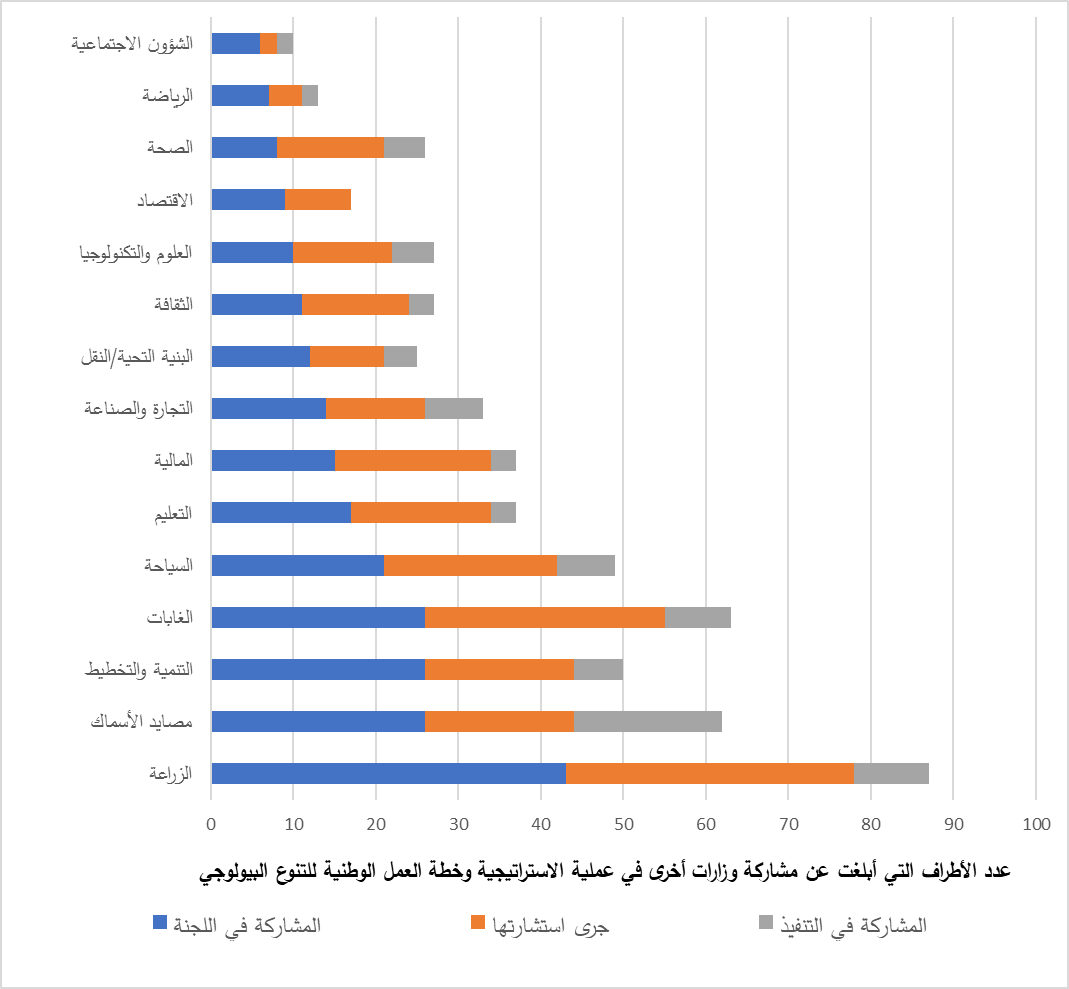 3-	آلية غرفة تبادل المعلوماتمن أصل 167 طرفا قدَّم حتى الآن استراتيجية وخطة عمل منقحة للتنوع البيولوجي، فإنّ 5 أطراف فقط أبلغت عن استخدامها لآلية غرفتها الوطنية لتبادل المعلومات في عملية تنقيح الاستراتيجية وخطة العمل الوطنية للتنوع البيولوجي. وقد وضع ما مجموعه 36 طرفا إجراءات و/أو خطط في استراتيجياته وخططه الوطنية للتنوع البيولوجي لإنشاء آلية وطنية لتبادل المعلومات.ومن بين الأطراف التي تمتلك آلية وطنية لغرفة تبادل المعلومات، أعرب 45 طرفا عن عزمه على تحسين وتعزيز نظامه الحالي لإدارة المعلومات.جيم-	 مكونات الاستراتيجية وخطة العمل الوطنية للتنوع البيولوجي1-	استراتيجيات حشد المواردشجع مؤتمر الأطراف، في الفقرة 25 من المقرر 11/14، الأطراف على "إعداد استراتيجيات قُطرية لحشد الموارد، حسب الاقتضاء، بما في ذلك تقييم الاحتياجات من الموارد، وذلك كجزء من استراتيجياتها وخطط عملها الوطنية المحدثّة للتنوع البيولوجي". وفي هذا الصدد، تتضمن 25 استراتيجية وخطة عمل وطنية للتنوع البيولوجي على وجه التحديد استراتيجية وطنية لحشد الموارد أو ما يعادلها. وفيما يلي بعض الأمثلة على ذلك:أعدت البوسنة والهرسك خطة لحشد الموارد وهي تتضمن ما يلي: (1) الحالة السائدة في مجال تمويل حماية التنوع البيولوجي؛ (2) الإيرادات من الأموال المخصصة لحماية البيئة والمستفيدون من هذه الأموال؛ (3) المصادر الدولية المحتملة لتمويل الحفظ والتنوع البيولوجي؛ (4) تقييم كفاءة النموذج الحالي لتمويل التنوع البيولوجي؛ (5) حشد الموارد لتمويل التنوع البيولوجي؛ (6) رصد التنفيذ؛تتضمن بعض الأنشطة المقررة في خطة حشد الموارد في بوتسوانا ما يلي: (1) ضمان أن يعمل الصندوق الوطني للبيئة بكامل طاقته وأن يرصد مخصصات محددة لأنشطة حفظ التنوع البيولوجي؛ (2) التكليف بإعداد دراسة عن النفقات والإيرادات المفصلة المتصلة بالتنوع البيولوجي في القطاع العام والقطاع الخاص والمنظمات غير الحكومية والمنظمات المجتمعية وبرامج المجتمعات المحلية ومؤسسات البحوث؛أُنشئت خطة كوستاريكا لحشد الموارد نتيجة مشاركة هذا البلد في مبادرة تمويل التنوع البيولوجي؛تتضمن استراتيجية وخطة عمل ملديف الوطنية للتنوع البيولوجي استراتيجية لحشد الموارد، وهي تحدد الاحتياجات المالية وتبين عدة خيارات لجمع الأموال، من قبيل إيرادات السياحة، والصيد، وإيرادات قطاع الحراجة، والأملاك العقارية وحقوق التنمية، والصندوق الأخضر لجزر ملديف (الذي يُعترف به كمصدر محتمل بالغ الأهمية لتحصيل الأموال)، والضرائب الخضراء، وتقويم الحوافز ذات التأثيرات السلبية، والقطاع الخاص؛تركز استراتيجية التمويل في رواندا على إطلاق آليات مالية مبتكَرة من أجل زيادة مساهمات القطاعين العام والخاص في الميزانية وزيادة الدعم المقدَّم من شركاء التنمية.وتتضمن 64 استراتيجية وخطة عمل منقحة للتنوع البيولوجي تقديرا لتكاليف خطط عملها. وتتضمن أيضا 12 منها فقط (سبق ذكرها أعلاه) استراتيجية مكتملة لحشد الموارد.وحدد ما مجموعه 100 طرفا أهدافا وطنية بما يتماشى مع الهدف 20 من أهداف أيشي للتنوع البيولوجي، وأوضح ما مجموعه 81 طرفا في استراتيجيته وخطة عمله الوطنية للتنوع البيولوجي الجهود التي بُذلت لزيادة تمويل التنوع البيولوجي في بلده و/أو عزمه على وضع خطة لحشد الموارد:تمول بليز نظامها الوطني للمناطق المحمية من خلال تشكيلة متنوعة من آليات التمويل، من بينها المنح المقدمة من الصندوق الاستئماني لحفظ المناطق المحمية، واتفاقات مبادلة الديون بتدابير لحفظ الطبيعة، والإيرادات المتأتية مباشرة من المناطق المحمية نفسها، والأموال التي تحشدها الوكالات التي تشترك في إدارة المناطق المحمية.أُنشئ صندوق "أوكابي" الاستئماني لإعادة تأهيل المناطق المحمية في جمهورية الكونغو الديمقراطية في عام 2014 واعتُمد بموجب قانون حفظ الطبيعة؛في غينيا-بيساو، أتاح إنشاء مؤسسة "Bio Guinée" في عام 2011 تنفيذ الأنشطة المتصلة بإدارة المناطق المحمية المستدامة ووضع آليات تمويل مستدام للمناطق المحمية؛شهدت ماليزيا في العقد الماضي تنويعا في مجال تمويل الحفظ. وقد أُنشئت صناديق استئمانية مختلفة (مثل الصندوق الاستئماني للمتنزهات البحرية، وصندوق تامان نيغارا الاستئماني)، كما أنشئ مؤخرا الصندوق الوطني الاستئماني لحفظ الموارد الطبيعية، وتشكل جميعها آليات تمويل مستدام طويلة الأجل؛تمتلك موزامبيق مؤسسة لحفظ التنوع البيولوجي، وهي مؤسسة خاصة تتمثل مهمتها في دعم حفظ الموارد الطبيعية والتنوع البيولوجي المائي والبري وإدارة ذلك بصورة مستدامة؛تمتلك ترينيداد وتوباغو الصندوق الأخضر الذي أنشئ بموجب قانون المالية في عام 2000 باسم الصندوق الأخضر ليفي. وتهدف الأموال التي يتم جمعها إلى تقديم مساعدة مالية إلى المنظمات والمجموعات المجتمعية لتنفيذ الأنشطة المتعلقة بالإصلاح وإعادة تحريج البيئة وحفظها؛تمتلك ولايات ميكرونيزيا الموحدة صندوق الحفظ في ميكرونيزيا الذي بدأ العمل في عام 2002. وهو أول صندوق استئماني للحفظ في المنطقة، ويدعم حفظ التنوع البيولوجي والتكيف مع تغير المناخ والتنمية المستدامة في جميع أنحاء ولايات ميكرونيزيا الموحدة ومنطقة ميكرونيزيا الأوسع.2-	التواصل والتثقيف والتوعية العامةينص المقرران 8/6 و9/8 على ضرورة أن تكون استراتيجيات وأنشطة التواصل والتثقيف والتوعية العامة جزءا لا يتجزأ من الاستراتيجيات وخطط العمل الوطنية للتنوع البيولوجي. ومن أصل 167 استراتيجية وخطة عمل وطنية للتنوع البيولوجي وُضعت بعد اعتماد بروتوكول ناغويا، فإنّ 38 منها تتضمن استراتيجية وخطة عمل في مجال التواصل والتثقيف والتوعية العامة أو ما يعادلها، وتحتوي 101 منها على مبادرات متعلقة بالتواصل والتثقيف والتوعية العامة. وفيما يلي بعض الأمثلة على ذلك:وضعت إكوادور خطة وطنية للتثقيف البيئي للمواطنين تتضمن مشاريع ترمي إلى تعزيز الممارسات البيئية. وتُعرف هذه الخطة أيضا باسم "نحن جزء من الحل"؛سيجري في فنلندا تعزيز التثقيف المستمر للمعلمين (في مجال معرفة الأنواع وأساليب التدريس في المسائل المتعلقة بالتنوع البيولوجي)، وسوف تعزز معرفة الأنواع والتوعية بالتنمية المستدامة بمساعدة تكنولوجيا المعلومات الجديدة؛وتتمثل إحدى الأولويات قصيرة الأجل لناورو في "تقديم دورات رسمية وغير رسمية للتثقيف المنهجي للأفراد بشأن المعرفة بالتنوع البيولوجي في البلد وبشأن المهارات التقليدية والجديدة المطلوبة لإدارة هذه الموارد بصورة مستدامة"؛أنشأت نيوزيلندا برنامجا للتثقيف في مجال حفظ البيئة يقوده أطفال محليون من أجل "إعادة التنوع البيولوجي إلى المدينة". ويوجد في البلد أيضا برنامج يسمى "صحة الناس تأتي من صحة الطبيعة"، وقد شاركت بعض الوكالات الحكومية والمنظمات غير الحكومية والسكان الماوريين في تصميم البرنامج بُغية تحسين حياة النيوزيلنديين من خلال ارتباطهم بالطبيعة.تعتزم نيكاراغوا دمج المواضيع المتعلقة بمسألة أُمّنا الأرض والتنوع البيولوجي في المناهج الدراسية الجامعية. وسوف يدرج البلد أيضا أفضل أطروحة تستند إلى شعار "الطريق إلى المنفعة العامة" (Ruta del Bien Común de la Madre Tierra) في منتديات الشباب من أجل تشجيع البحوث في مجال التنوع البيولوجي؛ستواصل النرويج برنامجها بشأن حقيبة الظهر المستدامة، وهي مبادرة وطنية أطلقتها وزارة التعليم والبحوث ووزارة المناخ والبيئة لدعم المدارس النرويجية في تنفيذ برنامج التعليم من أجل التنمية المستدامة؛تزمع سانت كيتس ونيفيس إنشاء شبكة لمعارف التنوع البيولوجي في المدارس الثانوية باستخدام الشبكة الوطنية للتعليم "Edu NET"، وهي شبكة لتيسير سبل التواصل والتعاون والتعلم الإلكتروني والبحث أمام طلاب المدارس الثانوية؛في ديسمبر/كانون الأول 2010، اعتمدت حكومة السويد الأهداف الشاملة لسياسة الترفيه في الهواء الطلق، التي وُضعت لدعم فرص للناس لقضاء بعض الوقت في الطبيعة والاستمتاع بالأنشطة الترفيهية في الهواء الطلق؛تزمع بوليفيا وضع وتعزيز برامج توعية بشأن منع الاتجار غير المشروع بالأحياء البرية والقرصنة البيولوجية تستهدف سكان المناطق الريفية والحضرية.وقد وضع 129 طرفا أهدافا و/أو غايات وطنية فيما يتعلق بالهدف 1 من أهداف أيشي للتنوع البيولوجي.3-	تنمية القدراتذكر ما مجموعه 97 بلدا عدة أنشطة لبناء القدرات، يشير بعضها أيضا إلى الميزانية المخصصة فضلا عن الجهة المسؤولة عن النشاط. وأشار 18 طرفا في استراتيجياته وخطط عمله الوطنية للتنوع البيولوجي إلى عملية التقييم الذاتي للقدرات الوطنية و/أو غيرها من عمليات تقييم الاحتياجات من التدريب/القدرات. ويتضمن ما مجموعه 20 استراتيجية وخطة عمل وطنية للتنوع البيولوجي خطة وطنية لتنمية القدرات؛ وترد أدناه بعض الأمثلة على هذه الخطط.وضعت نيجيريا خطة لتنمية القدرات وتقييم الاحتياجات من القدرات التقنية. وتورد الخطة لكل مسألة من المسائل الأساسية المتعلقة بالقدرات الاحتياجات في مجال القدرات الفردية والمؤسسية وإجراءات محددة. وبالإضافة إلى ذلك، تتضمن الخطة فرعا يتعلق بالاحتياجات التكنولوجية والتقنيات التي تسنّى تحديدها والإجراءات المطلوب اتخاذها؛تشكل خطة تنمية القدرات في ليبريا مكوناً من مكونات خطة التنفيذ، وتتضمن تقييما للاحتياجات من القدرات التقنية على مستوى النظم والمؤسسات والأفراد؛بالإضافة إلى إطار وخطة عمل تنمية القدرات، أعدت بالاو تقييما للاحتياجات من التكنولوجيا؛تستهدف خطة بناء القدرات في رواندا الكيانات المشاركة في حفظ التنوع البيولوجي، والتنوع البيولوجي الزراعي، والتكنولوجيا البيولوجية، والسلامة البيولوجية. ومن المقرر تنفيذ الأنشطة في مختلف مؤسسات التدريب، وستعزز هذه الأنشطة مسألة النوع الجنساني باعتبارها مسألة جامعة في تخطيط التنوع البيولوجي؛تتضمن خطة تنمية القدرات في سورينام أربعة أهداف فرعية هي على النحو التالي: (1) تنمية القدرات العامة؛ (2) تعزيز الوزارات ذات الصلة والمؤسسات المرتبطة بها؛ (3) تطوير الشركات لمشاريع مراعية للصالح العام، مع الالتزام بالمبادئ الإيكولوجية/مبادئ الاستدامة؛ (4) تعزيز قدرة منظمات المجتمع المدني ومجتمعاته المحلية على الاضطلاع بدورها فيما يتعلق بالتنوع البيولوجي؛تعتزم جمهورية كوريا القيام بأنشطة بناء القدرات على المستوى الوطني فيما يتعلق بالعديد من المسائل، بما في ذلك: رصد المواطنين للمناطق المحمية من الأراضي الرطبة الساحلية، والتوعية ببروتوكول ناغويا للصناعات المحلية، والتعليم في مجال الغابات، وتنفيذ استراتيجيات التنوع البيولوجي المحلية، وتنفيذ اتفاقية الاتجار الدولي بأنواع الحيوانات والنباتات البرية المعرضة للانقراض، وتحديث البنية التحتية للسياحة. كما يعتزم البلد مضاعفة جهوده فيما يتعلق بالتعاون الدولي، بما في ذلك توسيع الدعم لمختلف المشاريع الجارية، مثل مبادرة الجسر الحيوي، ومبادرة حوار السلام والتنوع البيولوجي، ومبادرة كوريا لبناء القدرات في مجال السلامة الأحيائية، ومبادرة استعادة النظم الإيكولوجية للغابات، ومبادرة المحيطات المستدامة، التي تسهم في بناء القدرات على المستوى الدولي لتنفيذ الاتفاقية؛تعتزم الكويت بناء القدرات فيما يتعلق بالتكنولوجيا البيولوجية.دال-	التعميم1-	تقييم التنوع البيولوجي وخدمات النظم الإيكولوجيةذكر 47 طرفا أنه أجرى دراسات تقييم للتنوع البيولوجي في بلده، أو في أجزاء من البلد. ومع ذلك، لا تتوافر معلومات كافية لتحديد ما إذا كان قد تسنّى النظر إلى حد بعيد في نتائج هذه التقييمات عند تحديد الأولويات، وتعميم و/أو وضع الاستراتيجية وخطة العمل الوطنية المنقحة للتنوع البيولوجي. وتتضمن بعض الأمثلة المتعلقة بدراسات التقييم التي أُجريت ما يلي:أجرت بنغلاديش، في إطار تحديث استراتيجيتها وخطة عملها الوطنية للتنوع البيولوجي، تقييما اقتصاديا للخدمات الخمسين التي تقدمها ثلاثة نظم إيكولوجية (الغابات المرتفعة والأراضي الرطبة وغابات المانغروف)؛أجرت كابو فيردي دراسات تقييمية للسياحة الإيكولوجية والغابات؛مصر – محميتا وادي الريان ورأس محمد؛أجرت جامايكا دراسة لتقييم النظام الإيكولوجي لمنطقة كوكبيت كانتري في عام 2011. واستكشفت الدراسة إمكانية تنفيذ آلية للتمويل المستدام لإدارة المحيطات والسواحل؛جمهورية لاو الديمقراطية الشعبية – الأراضي الرطبة في منطقة لونغ؛تستند الاستراتيجية وخطة العمل الوطنية للتنوع البيولوجي في المكسيك بدرجة كبيرة إلى الأحكام الواردة في الوثيقة التي تحمل عنوان "رأس المال الطبيعي للمكسيك: الإجراءات الاستراتيجية للتقييم والحفظ وإعادة الإحياء" (2012)؛أجرى الاتحاد الروسي تقييما للقيمة الاقتصادية لمنطقة الأراضي الرطبة في منطقة دوبنا ("كرينلند") أوضح فوائد النظام الإيكولوجي الناجمة عن الاستخدام المباشر للموارد البيولوجية؛أجرت سانت كيتس ونيفس عملية تقييم شامل للأراضي. ويُزمع البلد أيضا إعداد المزيد من الدراسات بشأن القيمة الجوهرية للتنوع البيولوجي من النواحي الاجتماعية والاقتصادية والثقافية؛أجرت زمبابوي دراسة تقييمية بشأن المناطق المحمية؛ كجزء من عملية تنقيح الاستراتيجية وخطة العمل الوطنية للتنوع البيولوجي؛من خلال تنفيذ الاستراتيجية وخطة العمل الوطنية السابقة للتنوع البيولوجي (2014-2018)، أكملت جمهورية كوريا دراسة تقييمية بشأن خدمات النظم الإيكولوجية التي توفرها حقول الأرز. كما ساعد تنفيذ الاستراتيجية وخطة العمل الوطنية السابقة للتنوع البيولوجي على دمج قيم التنوع البيولوجي في الخطط القانونية للقطاعات المختلفة، بما في ذلك الغابات والمحيطات، وبالتالي تيسير تعميم التنوع البيولوجي في الوزارات والوكالات. وتشتمل الإجراءات التي سيتم الاضطلاع بها لتنفيذ الاستراتيجية وخطة العمل الوطنية الحالية للتنوع البيولوجي (2019-2023) على إعداد معايير التقييم، من خلال اكتشاف واختيار خدمات النظم الإيكولوجية الرئيسية للغابات، فضلا عن تحسين مؤشرات التقييم الوظيفي. وتعتزم جمهورية كوريا أيضا تنقيح قانون حفظ التنوع البيولوجي واستخدامه، الذي يوفر الأساس القانوني لتعريف خدمات النظم الإيكولوجية، بما في ذلك قياسها وتقييمها.ومن أصل 167 استراتيجية وخطة عمل وطنية للتنوع البيولوجي تسنّى استعراضها، وضع 46 بلدا أهدافا وطنية تتعلق بالتقييم وأعرب 52 بلدا عن عزمه على إجراء دراسات تقييم في المستقبل. ومن الأمثلة على ذلك ما يلي:طبقت أرمينيا وجمهورية تنزانيا المتحدة وموزامبيق إجراءات لوضع أدوات أو أساليب أو منهجيات لتقييم التنوع البيولوجي وخدمات النظم الإيكولوجية؛تعكف المغرب حاليا على إعداد برامج لتقييم قطاع تربية الإبل التي تشكل مصدرا رئيسيا للهيبة والدخل لسكان جنوب المغرب؛تجري الكويت حاليا مشروعا لتقييم التنوع البيولوجي في شراكة مع الاتحاد العالمي لحفظ الطبيعة.2-	خطط التنمية الوطنيةأفاد 40 طرفا،  بإدماج التنوع البيولوجي في خططه الإنمائية الوطنية أو ما يعادلها من أدوات:أُدمجت استراتيجية الجزائر وخطة عملها الوطنية للتنوع البيولوجي في "المخطط الوطني لتهيئة الإقليم" (أو المخطط الوطني للتخطيط المكاني)، وهو أداة الحكومة للتخطيط الاستراتيجي من أجل استغلال الأراضي والتنمية المستدامة؛يحتل التنوع البيولوجي مكانة بارزة في الخطة الخمسية الحادية عشرة لبوتان (2013-2018)؛أُجريت عملية تنقيح الاستراتيجية وخطة العمل الوطنية للتنوع البيولوجي في إكوادور بالتزامن مع إعداد خطة التنمية الوطنية (“Plan Nacional para el Buen Vivir 2013-2017”). ويرتبط عدد من السياسات الوطنية التي تشكل جزءا من الهدف 7 ارتباطا مباشرا بالتنوع البيولوجي؛يؤخذ التنوع البيولوجي بعين الاعتبار في خطة التنمية الوطنية للمكسيك. وترتبط السياسات والأدوات المتعلقة بحفظ التنوع البيولوجي واستخدامه بصورة مستدامة في الاستراتيجية وخطة العمل الوطنية للتنوع البيولوجي ارتباطا مباشرا بالإجراءات الواردة في خطة التنمية الوطنية. وتنظر الخطة أيضا في تعميم التنوع البيولوجي في قطاعات الزراعة ومصايد الأسماك والسياحة؛تأخذ خطة التنمية الاقتصادية والاجتماعية في النيجر التنوع البيولوجي بعين الاعتبار في محورين من محاورها، ويتعلق المحور الأول بالتنمية المتوازنة والمستدامة ويتعلق المحور الآخر بالأمن الغذائي المستدام والتنمية الزراعية؛تعترف خطة الذكرى المئوية الثانية لبيرو "بيرو بحلول عام 2021" بحفظ التنوع البيولوجي وتكرسه هدفا وطنيا؛توضح الاستراتيجية وخطة العمل الوطنية للتنوع البيولوجي لسانت فنسنت وجزر غرينادين الروابط بين أهدافها الوطنية والخطة الوطنية للتنمية الاقتصادية والاجتماعية (2013-2025)؛ وتتضمن أيضا إجراءات محددة يلزم اتخاذها لتحقيق أهداف الاستراتيجية وخطة العمل الوطنية للتنوع البيولوجي وأهداف الخطة الوطنية للتنمية الاقتصادية والاجتماعية؛تلتزم خطة التنمية الاستراتيجية لتيمور-ليشتي بتحقيق عدد من أهداف أيشي للتنوع البيولوجي؛في ولايات ميكرونيزيا الموحدة، أُدمجت اعتبارات التنوع البيولوجي في خطة التنمية الاستراتيجية 2004-2023؛في ترينيداد وتوباغو، أُدمج التنوع البيولوجي في استراتيجية التنمية الوطنية 2016-2030 (رؤية 2030)، في إطار الموضوع الخامس "وضع البيئة في مركز التنمية الاجتماعية والاقتصادية"؛في الخطة الخمسية الوطنية الثالثة عشرة للصين للتنمية الاقتصادية والاجتماعية (2016-2020)، تشير العديد من القضايا إلى المسائل المتعلقة بالتنوع البيولوجي، مثل حفظ التنوع البيولوجي، واستعادة النظم الإيكولوجية، وتغير المناخ، والزراعة المستدامة وإدارة البيئة. وعلاوة على ذلك، أُدمج حفظ التنوع البيولوجي واستخدامه المستدام بشكل كبير في سياسة الخط الأحمر لحفظ البيئة؛في نيوزيلندا، أُدمج التنوع البيولوجي في التخطيط الوطني للتنمية الاقتصادية والمستدامة بعدد من الطرق المختلفة، بما في ذلك من خلال "ميزانية الرفاهية". وتحتوي الميزانية على إشارات محددة للحاجة إلى التصدي لتراجع التنوع البيولوجي، وانبعاثات غازات الدفيئة، ونوعية المجاري المائية، وتآكل التربة، وغيرها من القضايا البيئية.وتتضمن الاستراتيجيات وخطط العمل الوطنية للتنوع البيولوجي التي وضعها 36 طرفا آخر عناصر و/أو أهداف وإجراءات تهدف إلى تعميمها مع خطة التنمية الوطنية أو ما يعادلها من أدوات. فعلى سبيل المثال، أنهت موريشيوس تقييما لمدى تعميم التنوع البيولوجي بالنسبة لبعض الصناعات والمواضيع الرئيسية أثناء إعداد الاستراتيجية وخطة العمل الوطنية للتنوع البيولوجي. وتعتزم موريشيوس الآن أجراء تقييم للمسارات والعقبات والفرص المحتملة لتعميم التنوع البيولوجي في السياسة العامة وصنع القرار. وتعتزم مقدونيا الشمالية تنفيذ إجراءات لإدماج قيم التنوع البيولوجي تدريجيا في خطط التنمية الوطنية. ويسعى جنوب السودان إلى تعميم قيم التنوع البيولوجي في خطط التنمية الوطنية وورقات إطار الميزانية.3-	خطط التنمية المستدامةمن أصل 167 استراتيجية وخطة عمل وطنية مستعرَضة للتنوع البيولوجي، أشار 26 طرفا،  إلى إدماج استراتيجيته وخطة عمله الوطنية للتنوع البيولوجي مع خطط التنمية المستدامة أو ما يعادلها من أدوات. ومن الأمثلة على ذلك ما يلي:تتضمن الخطة الاتحادية الثانية للتنمية المستدامة لبلجيكا إجراءات مكرَّسة للتنوع البيولوجي والغابات والمياه البحرية؛تتضمن الاستراتيجية الوطنية للتنمية المستدامة للجبل الأسود إجراءات بشأن المناطق المحمية؛يعتزم الاتحاد الأوروبي استخدام بعض مؤشراته المتعلقة بالتنمية المستدامة ومؤشراته البيئية الزراعية لرصد التقدم المحرز بشأن تنفيذ استراتيجيته وخطة عمله الوطنية للتنوع البيولوجي والإبلاغ عنه؛تشكل الاستراتيجية وخطة العمل الوطنية للتنوع البيولوجي في فرنسا أحد العناصر الرئيسية للاستراتيجية الوطنية للتنمية المستدامة؛فيما يخص لكسمبرغ، تشكل الاستراتيجية وخطة العمل الوطنية للتنوع البيولوجي عنصرا فرعيا من عناصر الخطة الوطنية للتنمية المستدامة؛تشكل الاستراتيجية وخطة العمل الوطنية للتنوع البيولوجي في النيجر جزءا من أحد البرامج الستة التي تتضمن الخطة الوطنية للبيئة من أجل تنمية مستدامة؛أُدمجت الاستراتيجية وخطة العمل الوطنية للتنوع البيولوجي لجمهورية كوريا الخطة الرئيسية الثالثة للتنمية المستدامة (2016-2035).4-	القضاء على الفقرأفاد 47 طرفا في استراتيجياته وخطط عمله الوطنية للتنوع البيولوجي التي وُضعت بعد اعتماد بروتوكول ناغويا،  بوجود صلات لهدف القضاء على الفقر و/أو دمج هذا الهدف بمبادئها و/أو أهدافها و/أو إجراءاتها. ومن الأمثلة على ذلك ما يلي:تدرج أنتيغوا وبربودا، والهند، وتوغو، واليمن، من بين بلدان أخرى، استراتيجيات القضاء على الفقر في استراتيجياتها وخطط عملها الوطنية للتنوع البيولوجي أو في المعادل الوطني للهدف 2 من أهداف أيشي للتنوع البيولوجي؛تُدمَج اعتبارات التنوع البيولوجي في استراتيجيات الحد من الفقر أو ما يعادلها في بوركينا فاسو، وبوروندي، والكونغو، وغامبيا، والنيجر، وغينيا الاستوائية، وجمهورية تنزانيا المتحدة؛تهدف الاستراتيجيات وخطط العمل الوطنية للتنوع البيولوجي في أفغانستان، ومولدوفا، وناميبيا، والنيجر، وبيرو إلى تنفيذ إجراءات التنوع البيولوجي من أجل المساهمة في التخفيف من حدة الفقر. وتراقب الاستراتيجية وخطة العمل الوطنية للتنوع البيولوجي في ناميبيا، من خلال برنامج الإدارة المجتمعية للموارد الطبيعية، الدور الذي يؤديه التنوع البيولوجي في التخفيف من حدة الفقر في المناطق الريفية؛تسعى فنلندا، في إطار تنفيذ سياسات التنمية، إلى دعم مشاريع التعاون الإنمائي الرامية إلى الحد من الفقر في البلدان النامية، من خلال حفظ التنوع البيولوجي واستخدامه استخداما مستداما، وذلك بهدف حماية خدمات النظم الإيكولوجية وتعزيزها؛تبرز الاستراتيجية وخطة العمل الوطنية للتنوع البيولوجي في أوغندا مسألة مساهمة التنوع البيولوجي وخدمات النظم الإيكولوجية في رفاه الإنسان والقضاء على الفقر والتنمية الوطنية وتسعى إلى الحفاظ على هذه المساهمة كمبدأ من مبادئها التوجيهية؛من المبادئ التوجيهية للاستراتيجية وخطة العمل الوطنية للتنوع البيولوجي في السودان هو أن التنفيذ ينبغي أن يسهم في الحد من الفقر وتحقيق التنمية الاقتصادية.5-	الخطط دون الوطنيةأفادت استراتيجيات وخطط عمل وطنية للتنوع البيولوجي وضعتها 10 أطراف بعد اعتماد بروتوكول ناغويا أنّ لدى بلدانها بالفعل خططا دون وطنية للتنوع البيولوجي أو أنها قد شرعت في وضع هذه الخطط (ترد أدناه أمثلة على ذلك). غير أنّ الأمانة قد أحاطت علما بأنّ لدى 19 طرفا (بما فيها الأطراف التسعة المذكورة أعلاه) خطة عمل إقليمية واحدة على الأقل للتنوع البيولوجي؛ بيد أنّ هذه الخطط لا تنعكس جميعها في الاستراتيجيات وخطط العمل الوطنية المنقحة للتنوع البيولوجي. ويمكن الاطلاع على المعلومات المتعلقة بهذه الخطط على الموقع التالي: https://www.cbd.int/nbsap/related-info/sbsap/default.shtml. وأعرب ما مجموعه 11 طرفا آخر عن عزمه على إعداد استراتيجيات وخطط عمل دون وطنية للتنوع البيولوجي:انتهت أيرلندا من وضع الصيغة الأولية أو النهائية لـ26 خطة عمل محلية للتنوع البيولوجي، ومن المقرر استعراض بعضها قريبا وكذلك إعداد المزيد من الخطط المحلية؛عززت المكسيك تطبيق اللامركزية في تخطيط التنوع البيولوجي وإدارته من خلال وضع وتنفيذ 12 استراتيجية حكومية لحفظ التنوع البيولوجي واستخدامه استخداما مستداما. ويجري حاليا إعداد المزيد من الاستراتيجيات الحكومية.في ملاوي، يعكف مجلس مدينة ليلونغوي على وضع استراتيجية وخطة عمل محلية للتنوع البيولوجي تبرز أنواعا وموائل محددة ينبغي حمايتها في المدينة وتبين الكيفية التي يمكن بها للتنوع البيولوجي والتنمية مواكبة أنشطة التنمية في المدينة. وقد حددت ملاوي أيضا هدفا وطنيا لوضع استراتيجيات وخطط عمل محلية للتنوع البيولوجي. وقد وضعت عدة سلطات وطنية و/أو دون وطنية إرشادات للسلطات دون الوطنية لإعداد و/أو تنفيذ خطط التنوع البيولوجي.وتتضمن 26 استراتيجية وخطة عمل وطنية أخرى للتنوع البيولوجي عناصر أو إجراءات أو أهدافا ترمي إلى دمج التنوع البيولوجي في الخطط دون الوطنية:في أستراليا وبلجيكا، يُعتزم النظر في الإجراءات المتعلقة بالاستراتيجيات وخطط العمل الوطنية للتنوع البيولوجي وأخذها في الاعتبار مع الخطط/الوثائق التي توضع على مستوى المناطق والولايات والأقاليم؛بوروندي - الهدف 18، الإجراء 2، - "وضع خطط إيكولوجية إقليمية (محلية) لتنفيذ الاستراتيجية وخطة العمل الوطنية للتنوع البيولوجي". ويقترح هذا الإجراء أيضا إدماج خطط التنفيذ المحلية هذه في خطط التنمية المجتمعية؛الكاميرون - الهدف 18 – "بحلول عام 2020، ستكون قطاعات الإنتاج الرئيسية والسلطات المحلية اللامركزية قد وضعت أهدافا تتعلق بالتنوع البيولوجي في قطاع معين أو منطقة محددة، وترتبط بالأهداف الوطنية"؛وضعت جمهورية كوريا مبادئ توجيهية بشأن تخطيط الاستراتيجيات المحلية للتنوع البيولوجي وهي تعكف على إنشاء أساس قانوني للمدن/المقاطعات الحضرية الكبرى لوضع استراتيجيات التنوع البيولوجي في قانون حفظ واستخدام التنوع البيولوجي؛في ولايات ميكرونيزيا الموحدة، لدى كل ولاية خطتها للتنمية الاستراتيجية التي تُدمج التنوع البيولوجي؛تعتزم مقدونيا الشمالية تنفيذ إجراءات لإدماج قيم التنوع البيولوجي تدريجيا في خطط التنمية المحلية؛يسعى جنوب السودان إلى تعميم قيم التنوع البيولوجي في خطط تنمية الولايات والبلديات.6-	الاعتبارات الجنسانيةيشير ما مجموعه 76 طرفا إلى الاعتبارات الجنسانية أو قضايا المرأة في استراتيجياتها وخطط عملها الوطنية للتنوع البيولوجي. ويرد استعراض لتنفيذ خطة العمل الجنسانية للفترة 2015-2020، مع التركيز على المعلومات الواردة في التقارير الوطنية السادسة ودراستين استقصائيتين عالميتين أجرتهما الأمانة في CBD/SBI/3/2/Add.3.__________CBD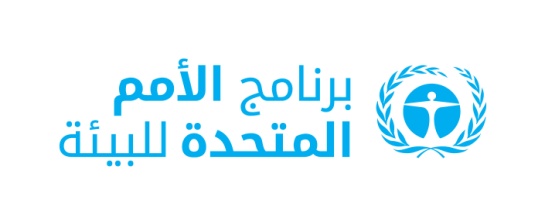 CBD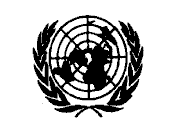 Distr.GENERALCBD/SBI/3/2/Add.125 March 2020ARABICORIGINAL: ENGLISH 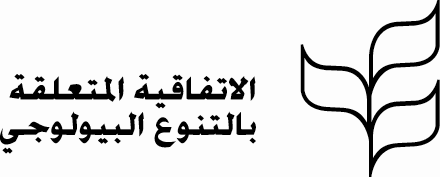 الاستراتيجيات وخطط العمل الوطنية للتنوع البيولوجي التي قُدمت إلى الأمانة170الاستراتيجيات وخطط العمل الوطنية للتنوع البيولوجي قيد الإعداد أو التنقيح أو التي أُكملت وفي انتظار الموافقة النهائية20لا توجد خطط لتحديث الاستراتيجيات وخطط العمل الوطنية للتنوع البيولوجي في المستقبل القريب1لا تتوافر أية معلومات5المجموع196أنواع الأدواتأنواع الأدواتأنواع الأدواتأنواع الأدواتالوكالة المنفذةأداة تنطبق على جميع مستويات الحكومةأداة تنطبق على البيئةتوجد نيّة لاعتماد الاستراتيجية وخطة العمل الوطنية لا توجد أدلة كافيةبرنامج الأمم المتحدة للبيئة15 (22 في المائة)3 (4 في المائة)12 (17 في المائة)40 (57 في المائة)برنامج الأمم المتحدة الإنمائي16 (36 في المائة)1 (2 في المائة)3 (7 في المائة)24 (55 في المائة)منظمة الأغذية والزراعة0001 (100 في المائة)الحصول المباشر على التمويل2 (33 في المائة)01 (17 في المائة)3 (50 في المائة)لا توجد معلومات عن الوكالة/لم يطلب أموالا من مرفق البيئة العالمية1 (50 في المائة)001 (50 في المائة)غير مؤهل للحصول على دعم من مرفق البيئة العالمية22 (54 في المائة)2 (5 في المائة)1 (2 في المائة)16 (39 في المائة)المجموع56 (34 في المائة)6 (4 في المائة)17 (10 في المائة)85 (52 في المائة)